Удивительные квадратные уравнения.  Алгебра,8 классЦель урока: систематизация и актуализация знаний, умений и навыков,              полученных в процессе изучения главы «Квадратные уравнения»Задачи урокаОбразовательные:  1. совершенствовать умение работать с квадратными уравнениями и решать их; 2. закрепление практических навыков применения решения квадратных уравнений;  3. обучение учащихся умению доказывать правильность своих выводов и суждений при решении задач.Развивающие: 1. формировать умение слушать и наблюдать;2. содействие развитию логического мышления и внимания учащихся, самоконтроля;3. развитие понятийного аппарата и математической речи учащихся.Воспитательные:  1. воспитание интереса к предмету посредством использования на уроке ПК, активности, умения общаться; 2. воспитание нравственного отношения к роли математики в окружающей действительности;  3. помочь осознать ценность коллективной деятельности, развитие взаимопомощи и взаимной поддержки в процессе совместной работы.Тип урока:  урок комплексного применения знаний, умений и навыков.Методы обучения: устный опрос, письменная работа, компьютерное тестирование.Оборудование:  компьютеры, мультимедийный экран, слайдовая презентация, карточки с заданиями.Структура урока.I   этап.   Мотивационно – ориентировочный. Организационный момент. Психологический настрой.  Введение темы. Постановка целей.II  этап.   Актуализация знаний учащихся. Устная работа. Всесторонняя проверка знаний,  умений и навыков учащихся.III этап.  Основной. Работа над применением ранее изученного к решению задач.IV этап.   Тестирование. Компьютерный вариант.V этап.  Заключительный. Информирование о домашнем задании, инструктаж о его выполнении. Подведение итога урока. Ход урока.Мне приходится делить свое время между политикой и уравнениями. Однако уравнения, по-моему, гораздо важнее, потому что политика существует только для данного момента, а уравнения будут существовать всегда.А.Эйнштейн.I   этап.   Мотивационно – ориентировочный.          Организационный момент.  Вступительное слово учителя.(Приветствие, психологический настрой на работу,постановка целей и задач урока.) Мы приветствуем гостей, Дорогих учителей.Всех знакомых, незнакомых И серьёзных и весёлых.Ну–ка, ты проверь, дружок,Ты готов начать урок?Всё ль на месте, всё ль в порядке, Все ли правильно сидят? Все ль внимательно глядят?Все расселись по местам? Никому не тесно?По секрету скажу вам – Будет интересно!Чтобы урок оказался успешным, необходимо, чтобы ему способствовали - хорошее знание материала,- бодрое самочувствие,- продуманный ответ.Откройте тетради, запишите число и тему урока.II  этап.   Актуализация знаний учащихся.Сегодня  проведем урок обобщения знаний, приобретенных в процессе изучения главы «Квадратные уравнения». Еще раз вспомним эти удивительные квадратные уравнения, виды, формулы корней, теорему и еще кое-что новенькое.В школьном курсе математики эта тема одна из важнейших. Нет практически ни одной главы, где бы вы не встретились с квадратными уравнениями. Почти  около 30 – 40 % экзаменационной работы содержит то, чем вы занимались при изучении данной главы.  Вспомним еще раз об этом.Вопрос.  Что называется уравнением?Ответ. Уравнением называется равенство, содержащее неизвестную,  обозначенную буквой, значение которой надо найти.Вопрос. Что значит решить уравнение?Ответ. Решить уравнение, значит найти его корни или установить, что их нет.Вопрос.  Какое уравнение называется квадратным?Ответ. Уравнение вида ах2+bx+c=0, где х - переменная, а,b,c –некоторые числа, Вопрос. Какие уравнения называются неполными?Ответ. Неполными называются квадратные уравнения, где 1)b=0, 2)c=0, 3) b=c=0.Историческая справка.Интересный факт. Оказывается, неполные квадратные уравнения умели решать ёще до нашей эры. Приемы решения квадратных уравнений появились ещё в III веке. Современный вид решения квадратные уравнения приобрели в XV веке.Задание 1.   Решите уравнения:   (уравнения выведены на экран)1) х2-16=02) х2+25=03) х2+25х=04) 2х2=05) х2-х-12=0Вопрос. Сформулируйте теорему Виета.Ответ.  Сумма корней приведенного квадратного уравнения равна второму коэффициенту с противоположным знаком, а произведение корней равно свободному члену.Интересный факт! Оказывается, работу нахождения корней некоторых квадратных уравнений можно упростить.Задание 2.  Решите уравнение  3х2-2х-1=0Решение. Рассмотрим знакомые нам способы решения таких уравнений.( три способа решения выведены на экран)1 способ.                                                           2 способ.3 способ.                     4 способ. (способ подбора)Вопрос. Какое значение неизвестного называется корнем уравнения?Ответ. То значение неизвестного, при подстановки которого  в уравнение получится верное числовое равенство.Вопрос. Найдите то число, при котором получится верное числовое равенство 0=0.Ответ. 1.Значит, 1 является одним из корней уравнения. А по общей теореме Виета, произведение корней равняется , т.е    .На этом факте и работает еще один способ отыскания корней квадратного уравнения, но не любого уравнения. Если сумма коэффициентов квадратного уравнения равна нулю, то первый корень 1, а второй равен дроби     . Этот факт  очень удобно использовать при решении уравнений, неравенств, при сокращении дробей, построении графиков функций, где требуется быстро найти корни квадратного уравнения.Задание 3. Решить уравнение   а) Решение. Т.к. 7-40+33=0,то  х1=1,  Ответ.   х1=1,  .б)Ответ. .в)         Ответ. Задание 4. Решите уравнение   Решение.   Т.к. 1-2+1=0, то    Ответ. х=1Физкультминутка. Цель:  снять напряжение, настроиться на восприятие нового материала.Упражнения для спины и плечевого сустава. Встали, поднять руки вверх, за голову, локти в сторону, выровнять спину, сделать по 2-3 поворота влево и вправо. Упражнения для глаз. Поднять глаза на потолок, затем посмотреть на пол 2-3 раза. Садитесь. Теперь необходимо успокоиться и послушать тишину. Квадратные уравнения содержат неизвестную, но наряду с этим бывает так, что один из его коэффициентов тоже неизвестен. Такая фиксированная неизвестная называется параметром, а такого рода уравнения называются параметрическими. Задание № 645  (а).  При каких значениях параметра t  имеет единственный корень уравнение    . Решение.   Элемент исследования.Вопрос. От чего зависит количество корней уравнения?Вопрос. Какое выражение называют дискриминантом квадратного уравнения?Вопрос. Когда квадратное уравнение имеет единственный корень? Ответ. при  D=0,  т.е.  Ответ.   При     .Вопрос. Назовите, какие уравнения при этом получатсяIV этап.   Тестирование.            Компьютерное тестирование.Из предложенных вариантов ответа выбрать правильный.1. Какое уравнение можно назвать квадратным?1) 2) 3) 4) 2. Решите уравнение  1)2)3)4)3. Найдите корни уравнения     , используя теорему Виета1) 1 и 62) -6 и -13) 2 и 34) -2 и -34. Найдите корни уравнения 1)6 и 72) Нет корней3) -6 и -74) 6 и -75. Решите уравнение 1) 1 и 642) 56 и 643) 4) 6. Квадратное уравнение имеет один корень, если дискриминант...1) Больше 02) Равен 03) Меньше 04) Равен 17. При каком значении Х дробь     теряет смысл1) при    2) при    3) при  х=54) при х=7Вопрос. Вспомните решение дробно-рациональных уравнений. Ответ. 1) найти общий знаменатель дробей, входящих в уравнение.2) умножить обе части уравнения на общий знаменатель, отличный от нуля,3) решить полученное целое уравнение,4) исключить те корни, которые обращают в нуль общий знаменатель. Задание 6.  Решите уравнение   Решение.  Дроби с равными знаменателями равны тогда, когда равны их числители, а сами дроби при этом не теряют смысла. Значит,  при условии                    Таким образом, учитывая ОДЗ неизвестной, корнем уравнения является х=1.Ответ. х=1Задача 8.  Решить графически уравнение  Решение. Зададим функции левой и правой частей.          и    В одной системе координат построим параболу  и гиперболу  при 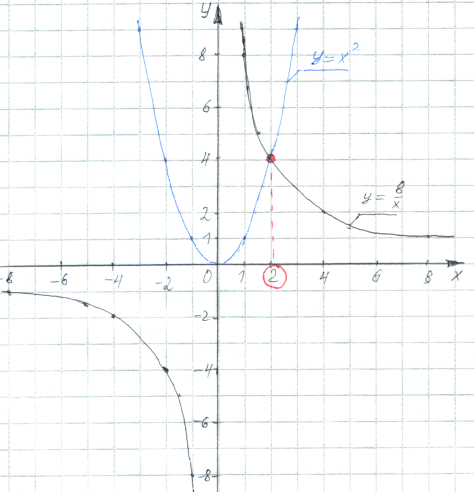 Эти графики пересекаются в одной точке (2;4). Абсцисса её х=2 и будет являться решением уравнения.  Иногда необходимо выполнить проверку.Ответ. х=2.Задание 7.  Решите уравнение   .  (при наличии времени)V этап.  Заключительный.Итак, ребята, на сегодняшнем уроке мы еще раз вспомнили о квадратных уравнениях, о корнях уравнений. Все знания, полученные на нашем уроке, вам будут необходимы в дальнейшем. Я думаю, что вы не утратили интереса, а напротив, будете стремиться к знаниям более глубоким и не только на уроках математики, чтобы войти во взрослую жизнь грамотными, активными и успешными.У каждого на столе есть лист рефлексии. Заполните его и передайте мне.Лист рефлексииФамилия, имя__________________Активными на уроке были……………………..Информация о домашнем задании и маленький инструктаж о его выполнении следующие:№ 645(б) –уравнение с параметром:№ 611(а) – графическое решение уравнения.Большое спасибо за урок, ребята. Молодцы!№ВопросОтвет ( +  или  -  )1Комфортно ли вам было на уроке?.2Поняли ли вы материал урока?.3Требовалась ли вам помощь:а) учителяб) учебникав) соседа по парте?...4Оцените свою работу на уроке по пятибалльной системе..